                 Акция «Мы против вредных привычек»        Сегодня 26 декабря в рамках  месячника по охране здоровья, профилактики алкоголизма, курения, наркомании «здоровое поколение»  9а класс участвовал в акции: «Мы против вредных привычек». 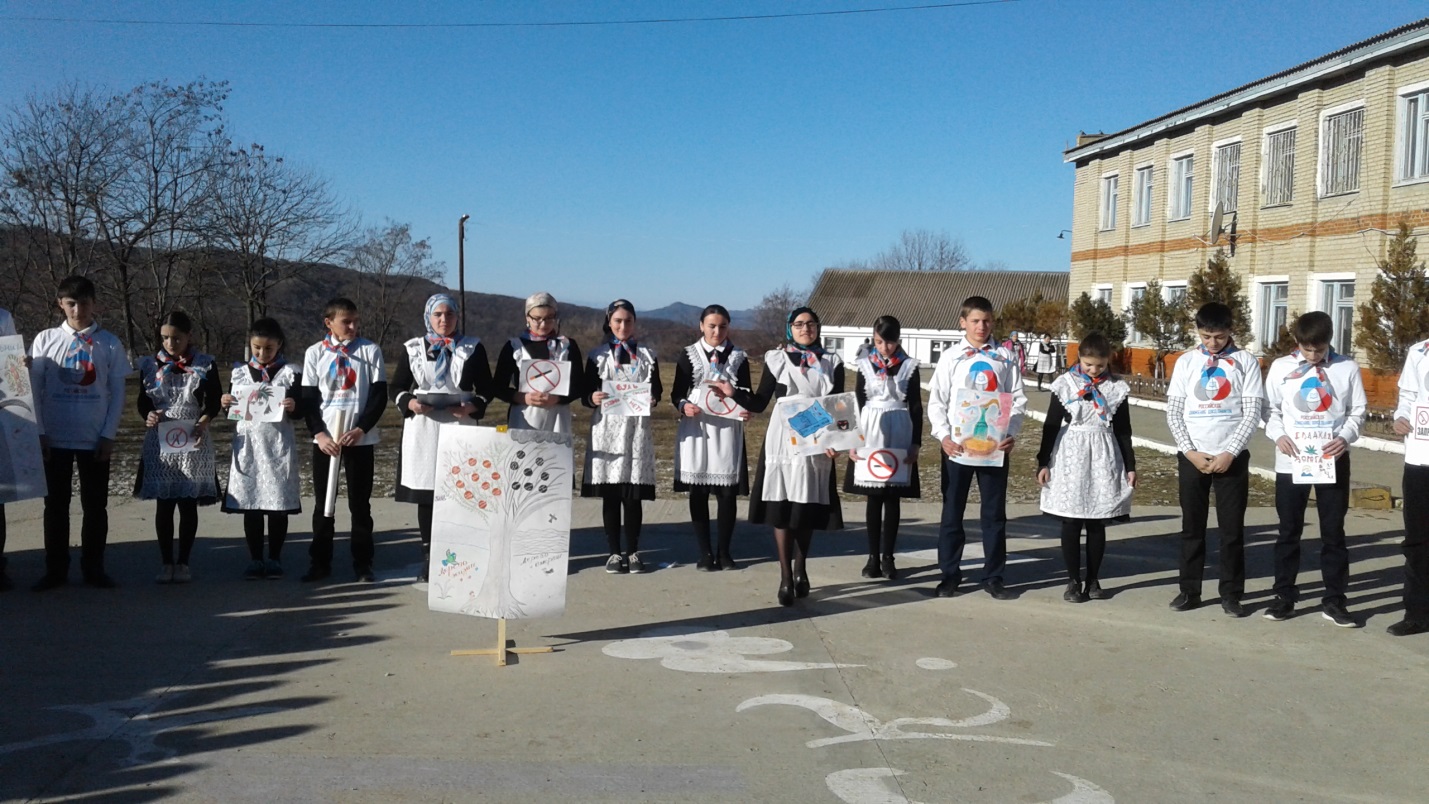 Цель акции — продвижение идеи здорового образа жизни и формирование негативного отношения к вредным привычкам. Дети серьезно отнеслись  к этому мероприятию, использовали плакаты содержащий агитационный материал с призывом к здоровому образу жизни.  Учащиеся 10  класса призвали стихами и поговорками бороться всем против наркомании, алкоголизма и табак курении. Ответственная в проведении данной акции была классная руководительница 10  класса Джамалдинова Т.Ю.-педагог организатор гимназии.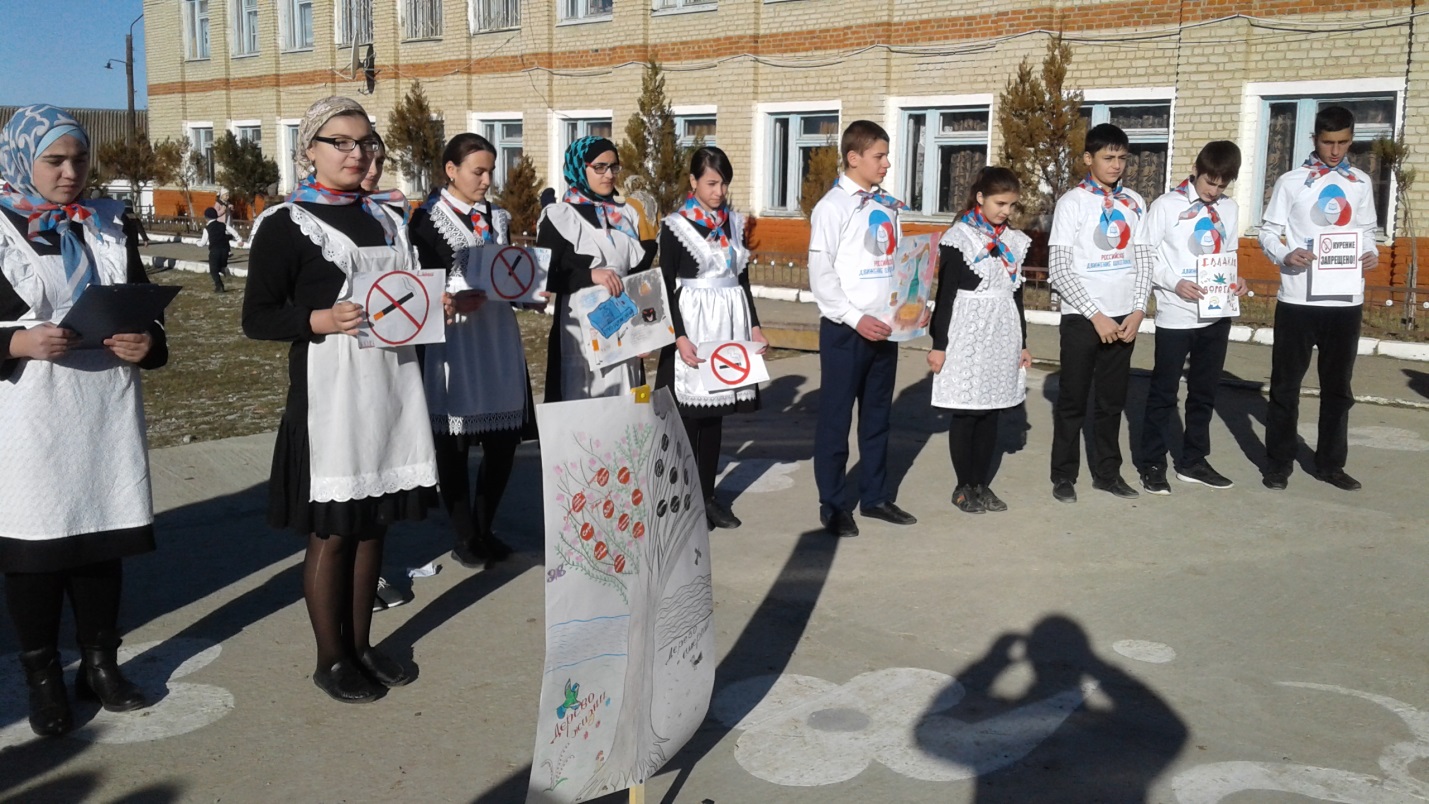 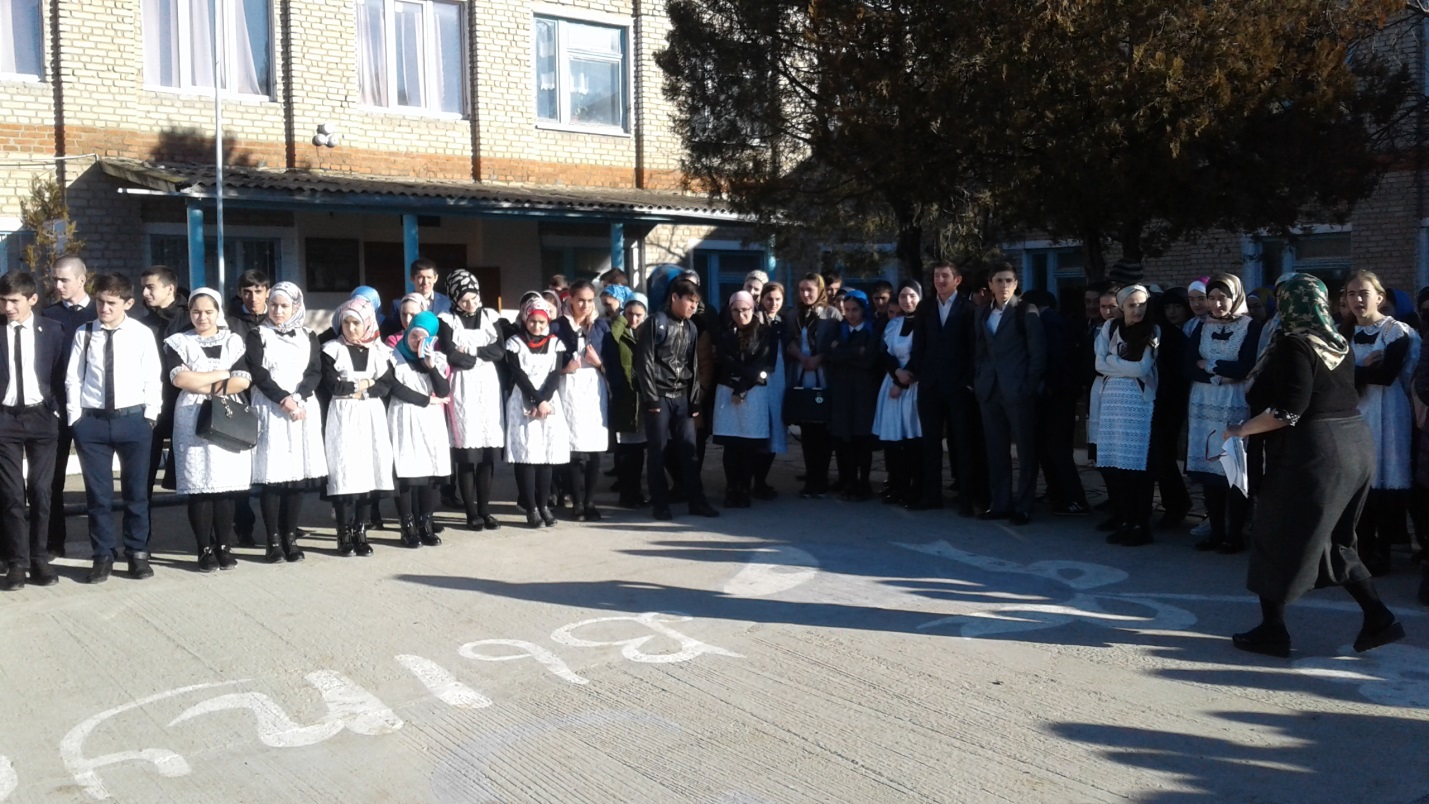 